Publicado en Mallorca el 14/02/2018 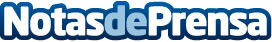 Planes originales para un San Valentín alternativo'Bromance', 'self love' o anti-amor. Hay un plan que se ajusta a cada tipo de amorDatos de contacto:Laura SalgadoNota de prensa publicada en: https://www.notasdeprensa.es/planes-originales-para-un-san-valentin Categorias: Sociedad Baleares Entretenimiento Consumo http://www.notasdeprensa.es